ΕΛΛΗΝΙΚΗ ΔΗΜΟΚΡΑΤΙΑ                                                                                                      Καλλιθέα 18-4-2018ΝΟΜΟΣ ΑΤΤΙΚΗΣΔΗΜΟΣ ΚΑΛΛΙΘΕΑΣ                                                                                                               Αρ.Πρωτ.: 22647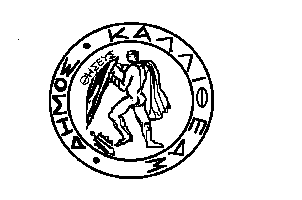 ΓΡΑΦΕΙΟ ΑΝΤΙΔΗΜΑΡΧΟΥ ΠΑΙΔΕΙΑΣ                ΠΟΛΙΤΙΣΜΟΥ & ΤΟΠΙΚΗΣ ΑΝΑΠΤΥΞΗΣ                       			                           Ταχ.Δνση:  Ματζαγριωτάκη 76, ΤΚ:17676                                                         Π Ρ Ο Σ                                                        Τηλέφωνο: 2132070318  					                        	                                                                                   Τον  Πρόεδρο του Δημοτικού ΣυμβουλίουΘέμα   : «Σύνταξη τεκμηριωμένου αιτήματος για την έγκριση δαπανών την ανάληψη υποχρεώσεων και διάθεση πιστώσεων για πραγματοποίηση εκδηλώσεων με τίτλο «Love Your Local Market» μια Πανευρωπαϊκή γιορτή αφιερωμένη στη σημασία των τοπικών αγορών για τις πόλεις και τις κοινότητες στις οποίες δραστηριοποιούνται. Έχοντας υπόψη:1. Τις διατάξεις:α. Του άρθρου 158 του Ν.3463/2006 (Φ.Ε.Κ. 114 Α΄) «Κύρωση του Κώδικα Δήμων και Κοινοτήτων».β. Του N. 3852/2010 (Φ.Ε.Κ. 87 Α΄) «Νέα Αρχιτεκτονική της Αυτοδιοίκησης και της Αποκεντρωμένης Διοίκησης  - Πρόγραμμα Καλλικράτης».γ. Τις διατάξεις των άρθρων 66 & 68 του Ν. 4270/2014 «Αρχές Δημοσιονομικής Διαχείρισης και εποπτείας (Ενσωμάτωση της Οδηγίας 2011/85/ΕΕ) – δημόσιο λογιστικό και άλλες διατάξεις (Φ.Ε.Κ. 143 Α΄).δ. Του Ν. 4412/2016 (Φ.Ε.Κ. 147 Α΄).ε Του Π.Δ. 80/2016 (Φ.Ε.Κ. 145 Α΄) «Ανάληψη υποχρέωσης από τους διατάκτες».στ. Το με αριθ. πρωτ. 40031/15-12-2016, έγγραφο του ΥΠ.ΕΣ. σχετικά με την εφαρμογή των διατάξεων του Π.Δ. 80/2016 «Ανάληψη υποχρεώσεων από τους διατάκτες» στους Δήμους και στα Δημοτικά Ν.Π.Δ.Δ.ζ. Την υπ’ αριθ. πρωτ. 2/100018/0026/30-12-2016 εγκύκλιο του Υπουργείου Οικονομικών (Γ.Λ.Κ), σχετικά με την εφαρμογή των διατάξεων του Π.Δ. 80/2016 «Ανάληψη υποχρεώσεων από τους διατάκτες» στους Δήμους και στα Δημοτικά Ν.Π.Δ.Δ.2. Την υπ’ αριθ. 548/20-11-2017 (Α.Δ.Α: 6ΟΤΝΩΕΚ-ΖΡΚ) απόφαση Δημοτικού Συμβουλίου περί έγκρισης προϋπολογισμού Δήμου Καλλιθέας οικονομικού έτους 2018.3. Την υπ’ αριθ. πρωτ. 110956/39133/22-12-2017 απόφαση της Αποκεντρωμένης Διοίκησης Αττικής περί έγκρισης προϋπολογισμού Δήμου Καλλιθέας έτους 2018.4. Η αρμοδιότητα ανάληψης υποχρέωσης, διάθεσης των πιστώσεων και έγκρισης των δαπανών ανήκει κατά κανόνα στην Οικονομική Επιτροπή (άρθρο 72 παρ. 1 περίπτ. δ' Ν. 3852/2010) και κατ' εξαίρεση στο Δημοτικό Συμβούλιο και στο Δήμαρχο (άρθρο 158 παρ. 3 και 4 Ν.3463/2006).Επίσης σύμφωνα με το άρθρο 2 του Π.Δ. 80/2016 για την ανάληψη οποιασδήποτε υποχρέωσης εκδίδεται από  εξουσιοδοτημένο όργανο σχετικά απόφαση ανάληψης υποχρέωσης με την οποία δεσμεύεται η αναγκαία πίστωση. Κατόπιν των παραπάνω παρακαλούμε πολύ όπως προβείτε στη σύνταξη τεκμηριωμένου αιτήματος  για την έγκριση των δαπανών, την ανάληψη των υποχρεώσεων και τη διάθεση των πιστώσεων σε βάρος των αντίστοιχων Κωδικών Εξόδων του προϋπολογισμού για πραγματοποίηση των εκδηλώσεων με τίτλο «Love Your Local Market» μια Πανευρωπαϊκή γιορτή αφιερωμένη στη σημασία των τοπικών αγορών για τις πόλεις και τις κοινότητες στις οποίες δραστηριοποιούνται. Οι τοπικές αγορές διοργανώνουν εκδηλώσεις για να τιμήσουν το κοινό που τις στηρίζει.    Φέτος συμμετέχουν 19 χώρες και περισσότερες από 3,000 τοπικές αγορές, οι οποίες θα ενώσουν τις δυνάμεις τους στο πλαίσιο του ‘Love Your Local Market’ (LYLM), το Β’ δεκαπενθήμερο Μαΐου (17 - 31 Μαΐου 2018), για να γιορτάσουν μαζί τη θετική και ουσιαστική συνεισφορά των τοπικών αγορών στην ανάπτυξη των κοινοτήτων. Αποφασίσαμε τη συμμετοχή της πόλης μας σε αυτή την πανευρωπαϊκή γιορτή και σκοπεύουμε να το κάνουμε θεσμό για να στηρίξουμε έμπρακτα την τοπική μας οικονομία και τους μικρομεσαίους επιχειρηματίες μας. Στόχος μας είναι να αφυπνίσουμε την αγοραστική συνείδηση των συμπολιτών μας, ώστε να κάνουν τις αγορές τους στην τοπική αγορά προωθώντας έτσι την οικονομική ευημερία και ανάπτυξη της πόλης μας. Με τη δημιουργία μιας δυνατής τοπικής αγοράς προσδοκούμε τη δημιουργία θέσεων εργασίας, την ενίσχυση των μικρομεσαίων επιχειρήσεων αλλά και την απαραίτητη συνείδηση στους μικρομεσαίους επιχειρηματίες να προσφέρουν στον Καλλιθεάτη ποιοτικά προϊόντα σε προσιτές τιμές.    Η κορύφωση της προσπάθειας αυτής θα γίνει την Πέμπτη 31 Μαΐου 2018 και ώρα 19:00 με 23:00 σε εκδήλωση που θα γίνει με τη στήριξη του ΟΚΑΑ στην πλατεία Δαβάκη. Προωθούμε έτσι την τοπική κουζίνα μας και την τοπική μας παράδοση με σύνθημα «Αγαπώ την αγορά μου, Στηρίζω την πόλη μου»       Οι εν λόγω δαπάνες έχουν ως εξής: Ενημερωτική καταχώρηση στον τοπικό τύπο και ηλεκτρονικό τύπο , ποσού ύψους δύο χιλιάδων οκτακοσίων  ευρώ  (2.800,00 €) συμπεριλαμβανομένου του νομίμου Φ.Π.Α, η δαπάνη θα βαρύνει τον Κ.Α : 15.6471.0001 του προϋπολογισμού εξόδων του Δήμου οικονομικού έτους 2018 , με ανάρτηση πρωτογενούς αιτήματος στο Κ.Η.Μ.Δ.Σ (Α.Δ.Α.Μ: 18REQ002958608 ).Εκτύπωση ενημερωτικών φυλλαδίων–αφισών (συμπεριλαμβανομένων των εργασιών δημιουργικού/ μοκέτας), ποσού ύψους δύο χιλιάδων ευρώ (2.000,00 €) συμπεριλαμβανομένου του νομίμου Φ.Π.Α, η δαπάνη θα βαρύνει τον Κ.Α : 15.6471.0001 του προϋπολογισμού εξόδων του Δήμου οικονομικού έτους 2018, με ανάρτηση πρωτογενούς αιτήματος στο Κ.Η.Μ.Δ.Σ (Α.Δ.Α.Μ:18REQ002958608).Αμοιβή καλλιτεχνικών σχημάτων, ποσού ύψους τριών χιλιάδων διακοσίων ευρώ (3.200,00 €) συμπεριλαμβανομένου του νομίμου Φ.Π.Α, η δαπάνη θα βαρύνει τον Κ.Α : 15.6471.0001 του προϋπολογισμού εξόδων του Δήμου οικονομικού έτους 2018, με ανάρτηση πρωτογενούς αιτήματος στο Κ.Η.Μ.Δ.Σ (Α.Δ.Α.Μ:18REQ002958608).Ενοικίαση ηχητικής και φωτιστικής κάλυψης ποσού ύψους οκτακοσίων ευρώ (800,00 €) συμπεριλαμβανομένου του νομίμου Φ.Π.Α, η δαπάνη θα βαρύνει τον Κ.Α : 15.6233.0001 του προϋπολογισμού εξόδων του Δήμου οικονομικού έτους 2018, δεν απαιτείται  ανάρτηση πρωτογενούς αιτήματος στο Κ.Η.Μ.Δ.Σ.Δημιουργία – Διοργάνωση Παιχνιδιού με διακριτικό τίτλο «Κυνήγι κρυμμένων γεύσεων στους δρόμους Καλλιθέας», ποσού ύψους τεσσάρων χιλιάδων οκτακοσίων ευρώ (4.800,00 €) συμπεριλαμβανομένου του νομίμου Φ.Π.Α, η δαπάνη θα βαρύνει τον Κ.Α : 15.6471.0001 του προϋπολογισμού εξόδων του Δήμου οικονομικού έτους 2018, με ανάρτηση πρωτογενούς αιτήματος στο Κ.Η.Μ.Δ.Σ (Α.Δ.Α.Μ:18REQ002958608).Ενοικίαση επτακοσίων (700) καθισμάτων, ποσού ύψους τετρακοσίων τριάντα τεσσάρων  ευρώ (434,00 €) συμπεριλαμβανομένου του νομίμου Φ.Π.Α, η δαπάνη θα βαρύνει τον Κ.Α : 15.6235.0001 του προϋπολογισμού εξόδων του Δήμου οικονομικού έτους 2018, δεν απαιτείται   ανάρτηση πρωτογενούς αιτήματος στο Κ.Η.Μ.Δ.Σ.Οι ανωτέρω δαπάνες δεν θα υπερβούν το ποσό ύψους δεκατεσσάρων χιλιάδων και τριάντα τεσσάρων  ευρώ  (14.034,00€)  συμπεριλαμβανομένου του νομίμου Φ.Π.Α .            Εσωτερική Διανομή                                                                                                       Ο ΑΝΤΙΔΗΜΑΡΧΟΣ                                        -   Γρ. Δημάρχου                                                                                                       -   Γρ. Αντιδημάρχου κ. Κωστάκη            -   Γρ. Γεν. Γραμματέα                                                                                            -   Τμ. Προϋπολογισμού & Εκκαθάρισης Δαπανών           -   Δ/νση Πολιτισμού Παιδείας & Νέας Γενιάς                                                       ΕΜΜΑΝΟΥΗΛ ΚΩΣΤΑΚΗΣ                 -  Τμ. Ερασιτεχνικής Δημιουργίας & εκδηλώσεων                                                                                                                        - Τμ.Προμηθειών & Αποθηκών